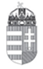 Magyarország nagykövetsége ZágrábHorvátországi tenderfigyelőKiírás megnevezéseKiíró szervezetÉrték 
(HRK)Beadási 
határidőKulcsszó1.Rekonstrukciós munkálatok végzése a 6142-es megyei úton Strožanacnál a D8-tól a 6270-es megyei útig, beleértve a vízelvezetés, csapadékelvezetés, magaszfeszültségű vezetékek, elektrokommunikációs telepek, közvilágítás rekonstrukciójátŽupanijska uprava za ceste na području Splitsko-dalmatinske županije (Megyei Közútműködtető Közigazgatóság Split-Dalmácia megyében)12.000.000,0029.11.2017 10:00építkezések és javítások közbeszerzése2.Épületfelújítás Radićeva utca 30Zágráb város1.000.000,0011.12.2017 09:30építkezések és javítások közbeszerzése3.Udvari és oromi homlokzat felújítása, Petra Svačića tér 15.Zágráb város1.900.000,0011.12.2017 12:30építkezések és javítások közbeszerzése4.Napelemes (szoláris) erőmű építése a Vinkovaci Vízellátó és Vízelvezető Kft. meglévő épületein Vinkovački vodovod i kanalizacija d.o.o. (Vinkovaci Vízellátó és Vízelvezető Kft.)3.824.594,0011.12.2017 08:00építkezések és javítások közbeszerzése5.Építkezési munkálatok a Stancija Vergotin vízelevezető hálózatán Istarski vodovod d.o.o.1.455.000,0011.12.2017 12:00építkezések és javítások közbeszerzése6.Utcai és udvari homlokzat, valamint tető felújítása Boškovićeva 7Zágráb város2.300.000,008.12.2017 12:00építkezések és javítások közbeszerzése7.Umag város helyi választmányainál az utak fokozott karbantartása Umag város785.200,008.12.2017 13:00építkezések és javítások közbeszerzése8.Pluto komplexum felújítása, Kneza Ljudevita Posavskog 48Zágráb város1.550.000,008.12.2017 10:00építkezések és javítások közbeszerzése9.Lakó- és üzleti épület utcai homlokzatának és tetőszerkezetének felújítása Svačićev tér 16Zágráb város1.410.000,0011.12.2017 10:00építkezések és javítások közbeszerzése10.Izvor óvoda bővítése Szamobor város4.500.000,006.12.2017 08:30építkezések és javítások közbeszerzése